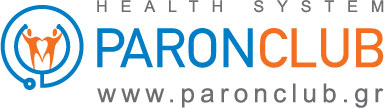 ΑΙΤΗΣΗ ΕΓΓΡΑΦΗΣ ΜΕΛΟΥΣΚΩΔΙΚΟΣ ……………………………………                   ΗΜΕΡΟΜΗΝΙΑ						ΣΥΝΕΡΓΑΤΗΣ      …………………………………………………………..                               ……………………………………………..1ο ΜΕΛΟΣ1ο ΜΕΛΟΣ1ο ΜΕΛΟΣ1ο ΜΕΛΟΣΕΠΩΝΥΜΟ:ΟΝΟΜΑ:ΤΗΛ. ΕΠΙΚΟΙΝΩΝΙΑΣ:ΠΑΤΡΩΝΥΜΟ:ΚΙΝΗΤΟ : ΗΜ/ΝΙΑ ΓΕΝΝΗΣΗΣ:Ε-MAIL:ΔΝΣΗ ΚΑΤΟΙΚΙΑΣ:2ο  ΜΕΛΟΣ2ο  ΜΕΛΟΣ2ο  ΜΕΛΟΣ2ο  ΜΕΛΟΣΕΠΩΝΥΜΟ:ΟΝΟΜΑ:ΤΗΛ. ΕΠΙΚΟΙΝΩΝΙΑΣ:ΠΑΤΡΩΝΥΜΟ:ΚΙΝΗΤΟ : ΗΜ/ΝΙΑ ΓΕΝΝΗΣΗΣ:Ε-MAIL:ΔΝΣΗ ΚΑΤΟΙΚΙΑΣ:ΕΞΑΡΤΩΜΕΝΑ ΜΕΛΗΕΞΑΡΤΩΜΕΝΑ ΜΕΛΗΕΞΑΡΤΩΜΕΝΑ ΜΕΛΗΕΞΑΡΤΩΜΕΝΑ ΜΕΛΗΟΝΟΜΑΤΕΠΩΝΥΜΟΟΝΟΜΑΤΕΠΩΝΥΜΟΠΑΤΡΩΝΥΜΟΗΜ/ΝΙΑ ΓΕΝΝΗΣΗΣ1.1.2.2.3.3.4.4.ΣΥΣΤΑΣΗ ΑΠΟΣΥΣΤΑΣΗ ΑΠΟΣΥΝΔΡΟΜΗΣΥΝΔΡΟΜΗΠΟΣΟ:                          €ΠΟΣΟ:                          €